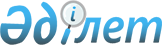 О некоторых вопросах государственной собственностиПостановление Правительства Республики Казахстан от 18 июля 2011 года № 822

      В соответствии с пунктом 1 статьи 16 Закона Республики Казахстан от 13 февраля 2009 года "О Фонде национального благосостояния" и постановлением Правительства Республики Казахстан от 1 июня 2011 года № 616 "Об утверждении Правил передачи государственного имущества, закрепленного за государственными юридическими лицами, из одного вида государственной собственности в другой", в целях создания единого оператора по эксплуатации распределительных газопроводов и устранения посреднических структур при газоснабжении потребителей Правительство Республики Казахстан ПОСТАНОВЛЯЕТ:



      1. Принять в установленном законодательством Республики Казахстан порядке из коммунальной собственности Западно-Казахстанской области в республиканскую собственность государственный пакет акций акционерного общества "Аркагаз" в размере 100 %. 



      2. Комитету государственного имущества и приватизации Министерства финансов Республики Казахстан в установленном законодательством Республики Казахстан порядке:



      1) после завершения мероприятий, указанных в пункте 1 настоящего постановления, обеспечить передачу государственного пакета акций акционерного общества "Аркагаз" в размере 100 % в оплату размещаемых акций акционерного общества "Фонд национального благосостояния "Самрук-Қазына";



      2) совместно с акиматом Западно-Казахстанской области и акционерным обществом "Фонд национального благосостояния "Самрук-Қазына" (по согласованию) принять меры, вытекающие из настоящего постановления. 



      3. Настоящее постановление вводится в действие со дня подписания.      Премьер-Министр

      Республики Казахстан                       К. Масимов
					© 2012. РГП на ПХВ «Институт законодательства и правовой информации Республики Казахстан» Министерства юстиции Республики Казахстан
				